Name________________________
 	   Date___________                  #_____ 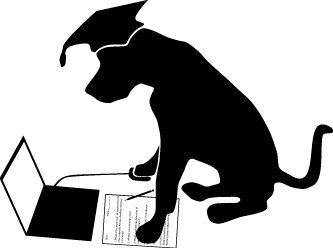                                                    6th Grade Math Proficient Test 3 - http://www.prepdog.org/6th/6mp3.htm
Total correct:  ____/20Draw three thermometers.  The first is from the early morning and reads -2, the afternoon gets up to 32, and 14 around 5:00 PM.  Then show a number line expressing the temperature differences below the thermometers.http://www.prepdog.org/6th/6mp3.htm                                                                                         Prepdog.org- copyright 2014                                                                              #AnswerShow me how your brain works.  Explain or sketch how you solved the problem.Understanding1.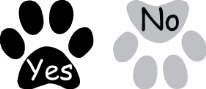 2.3.4.5.6.7.8.9.10.11.12.13.14.15.16.17.18.19.20.